Зимние игры и забавы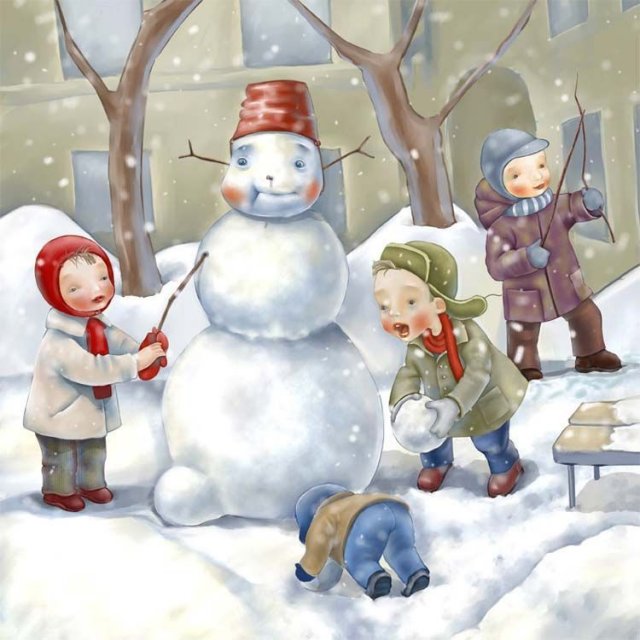 Зима этого года особенно подходит для того, чтобы выйти с детьми погулять по парку, поиграть в снежки, покататься на лыжах или просто съехать с ледяной горки. Оденьте детей потеплее и получите истинное удовольствие от приятного мягкого снега, которого сейчас так много! Выходите днём и не забудьте фотоаппарат, и вы сможете сделать немало интересных зимних фотографий!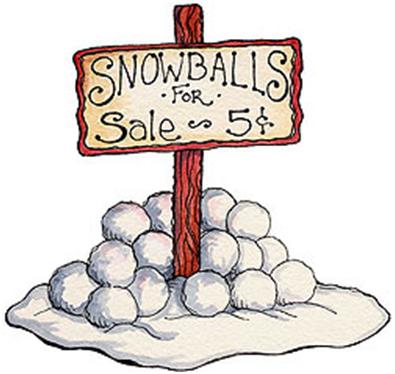 Цветной снег.Для разнообразия ваш снег можно сделать цветным. Для этого возьмите полстаканчика воды и добавьте туда пищевого красителя. Дайте ребенку несколько таких стаканчиков с разными красками. Разбрызгивая краски на снег или наполняя им стаканчики, он получит подкрашенный снег, из которого можно делать шарики, разные фигурки или снеговичков. Это очень удобный момент познакомить ребенка с особенностями цветовой гаммы. Дайте малышу стаканчики с красной и желтой красками, и пусть он выльет половину каждой краски в стаканчик со снегом. Полученный раствор помешайте ложкой, и вы увидите, в каком восторге будет ребенок, когда он поймет, что, соединив красную и желтую краски, можно получить оранжевый цвет.Ангелы.Покажите ребенку, как надо упереться в землю, чтобы потом повалиться назад в снежный сугроб и захлопать в снегу руками и ногами, как будто летишь. Снег облепит малыша, и его одежда будет белоснежно-ангельской, а руки станут похожи на крылья. Потом помогите малышу осторожно встать, не разрушив «ангельскую» форму. Если игра в ангелов уже не в новинку вашей семье, попытайтесь создать с ребенком другие снежные образы, напоминающие разных животных. Возможно, малыш сможет сообразить, как улечься на один бок и согнуть руку так, чтобы след от него походил на слоновый хобот, или ребенок может встать в снегу на четвереньки и вообразить, что это не его, а лошадиные ноги в снегу, а сам он лошадка.Игры с варежкой.Если вашему сыну или дочке хочется пойти погулять по снежку, а рядом нет никого, кто составил бы малышу компанию, предложите ему поиграть с варежкой-подружкой. Возьмите варежку, у которой потеряна пара, - и сделайте ей лицо: из пуговичек - глазки, а из красной нитки - рот (или нарисуйте лицо). Теперь ваш малыш с удовольствием возьмет на улицу варежку-подружку и поучит ее, как играть в снегу.Пирожные из снега.Если вашему ребенку очень хочется играть со снегом, а вы считаете, что он должен оставаться дома, вспомните о снежных пирожных. Набейте снегом ведро или таз и принесите в дом. Пусть ребенок быстренько натолкает снег в формочки для пирожных и вывалит его на кулинарный поднос. Поставьте эти «пирожные» в морозилку, и потом их можно использовать для угощения кукол, плюшевых зверей или воображаемых друзей. Если ваш ребенок захочет, он может для забавы украсить свои замороженные угощения кусочками жевательной резинки, маленькими шоколадными конфетками или блестками.Снежная крепость.Дети любого возраста с радостью увлекаются постройкой снежных крепостей, но больше всего это занятие подходит мальчикам школьного возраста. Ваша задача — проследить за тем, чтобы сооружение крепости началось в тихом месте, где у нее будет шанс сохраниться в течение нескольких дней, а не где-нибудь на дороге или у крыльца дома. Предложите вашим снежным архитекторам такое место, куда меньше попадают прямые солнечные лучи, иначе цитадели будет грозить опасность слишком быстро растаять. При постройке крепости некоторые дети любят использовать ведерко, набивая в него снег; другие, чтобы построить стенку, делают большие снежные шары и, спрессовывая, кладут их один на другой; а кто-то просто прыгает в середину сугроба, прорывая в нем ходы, и там прячется. Единственная роль, которую здесь можете играть вы, состоит, пожалуй, в том, чтобы в изобилии обеспечить ребят горячим чаем и постоянно пополнять запас сухих варежек.Снежные лабиринты.Когда толщина снежного покрова достигает пятнадцати сантиметров или более того, в нем можно прорывать снежные лабиринты и туннели. Помогите вашему ребенку сделать план лабиринта, который он захочет соорудить в снегу на искусственном или естественном склоне. Когда лабиринт будет готов, полейте его водой и сделайте так, чтобы поверхность внутри него была очень гладкой. Теперь по дорожкам сооружения можно катать игрушки или мячики. Когда собирается несколько детей, они могут построить параллельные лабиринты и катать по их дорожкам все, что угодно. Для большей забавы можно просто так рыть в снегу туннели-лабиринты, а для малышей — туннели, в которых легко спрятать какие-нибудь игрушки или играть в прятки.Иглу - эскимосский привет.Когда снег достаточно липкий, самое время подумать о постройке иглу. Эскимосы строят свои иглу из снежных блоков за несколько дней, но ребенок может просто погрузиться в сугроб и вырыть в нем себе домик, как у эскимосов. Ребенок, имеющий художественное воображение, может палочкой нарисовать что-нибудь на своем иглу— какой-нибудь абстрактный рисунок, знак или вновь изобретенный семейный герб. Интересно будет построить небольшие по размеру иглу и для пластмассовой куклы.Изучаем воду и снег.Используйте холодный день, чтобы помочь ребенку стать «ученым-экспериментатором», изучающим эффекты воздействия солнечных лучей. Дайте малышу два стаканчика — лучше пластмассовые, но сойдут и бумажные. В каждый из них налейте подкрашенную в разные цвета воду — примерно полстакана. Потом посоветуйте ребенку поставить во дворе один стаканчик на солнечной стороне, а другой — в тень, и чтобы он почаще проверял, в каком стаканчике вода начнет замерзать быстрее. Сколько времени потребуется каждому стаканчику, чтобы вода в нем замерзла? Замерзает ли вся вода одновременно или есть некоторая разница между верхней частью стаканчика и дном? В более теплую погоду ваш маленький экспериментатор может сделать обратный опыт. Накройте стаканчики с подкрашенной водой пластмассовыми крышками и поставьте их в морозильник. Когда вода замерзнет, вынесите стаканчики на улицу — один на солнце, а другой в тень. Понаблюдайте, как быстро начнет таять в них вода.Скульптуры из снега.Из снега можно вылепить не только снеговиков. Подскажите вашему ребенку, что снег такой же материал для лепки, как и глина, который можно использовать для создания разных существ и предметов. С помощью кухонных формочек, пластиковых коробочек от продуктов и горшочков всех размеров можно вылепить формы разной конфигурации, потом скрепить их. Маленькие шарики из снега хорошо соединяются между собой с помощью палочек или зубочисток, и таким образом из них получаются самые различные скульптуры. Покажите вашему ребенку, как соединять фрагменты его скульптурного произведения «снежным клеем», то есть обрызгивая их водой. Если снег пушистый и рассыпается, дети могут добавить к нему воды или положить сделанные формочки в морозильник на несколько часов, чтобы дать им затвердеть. А еще вы с ребенком можете устроить снежный пир для птиц. Сделайте чашечками снежные пирожные и украсьте их настоящим замороженным птичьим кормом.